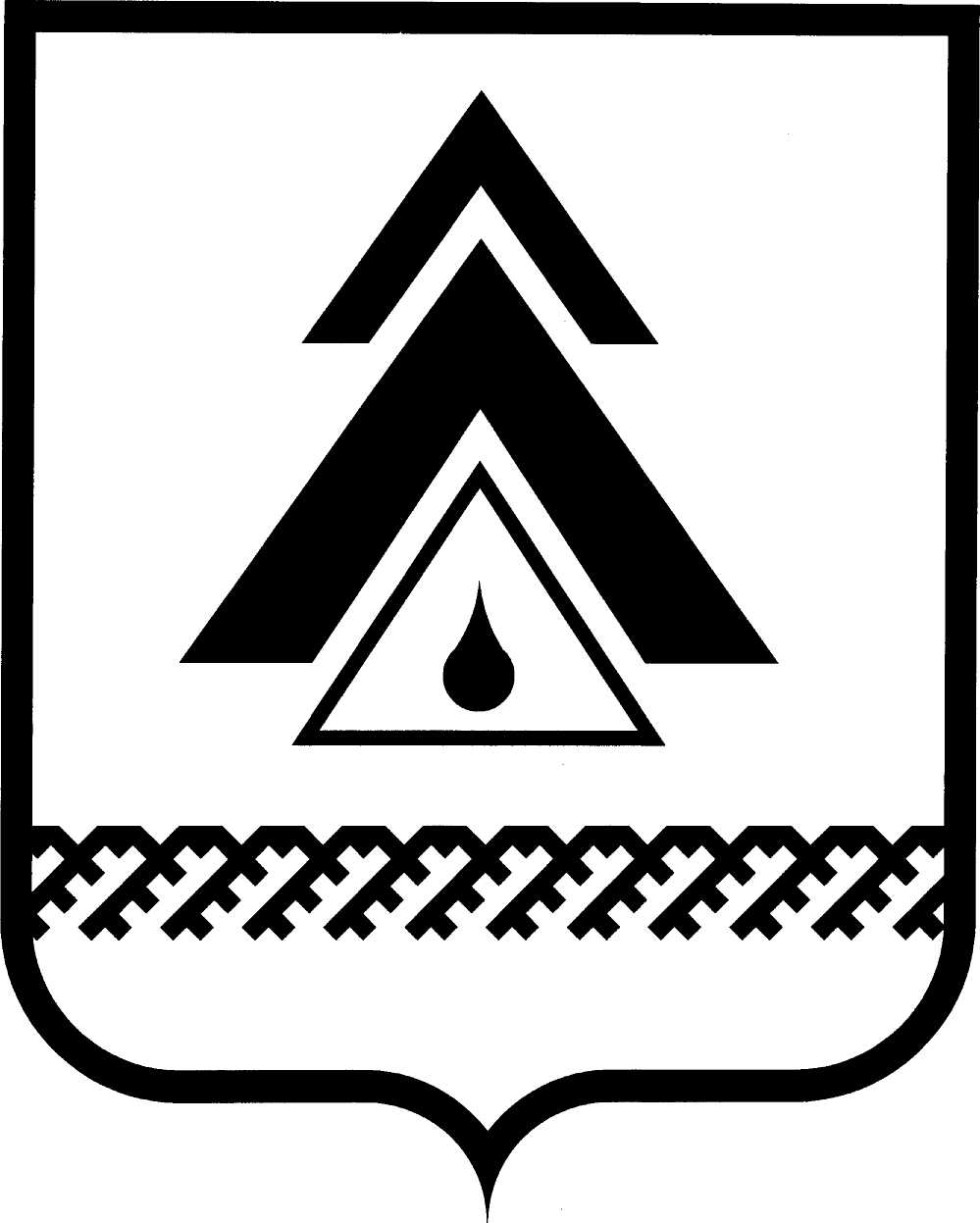 администрация Нижневартовского районаХанты-Мансийского автономного округа – ЮгрыПОСТАНОВЛЕНИЕО проведении мероприятий, посвященных Дню материНа основании постановления администрации района от 23.11.2011                   № 2090 «Об утверждении муниципальной целевой программы «Социальная поддержка населения на территории Нижневартовского района на 2012–2014 годы»:1. Провести с 19 по 26 ноября 2012 года мероприятия, посвященные Дню матери, на территории района.2. Утвердить: состав организационного комитета по проведению мероприятий, посвященных Дню матери, согласно приложению 1;план по подготовке и проведению мероприятий, посвященных Дню матери, согласно приложению 2;смету расходов на организацию и проведение праздника, посвященного Дню матери, согласно приложению 3.3. Департаменту финансов администрации района (А.И. Кидяева) профинансировать управление учета и отчетности администрации района за счет субвенций на исполнение полномочий государственной регистрации актов гражданского состояния в сумме 3600 руб. согласно приложению 3.4. Управлению учета и отчетности администрации района (Н.А. Леонова) оплатить расходы, связанные с проведением мероприятий, посвященных Дню матери, согласно приложению 3.5. Рекомендовать:5.1. Главам городских и сельских поселений района, главе администрации городского поселения Излучинск с 19 по 26 ноября 2012 года:провести торжественные мероприятия, посвященные Дню матери;организовать чествование многодетных матерей, матерей-ветеранов труда, молодых семей; провести встречи, вечера отдыха, круглые столы, посвященные Дню матери. 5.2. Руководителям организаций, учреждений и предприятий, независимо от их организационно-правовой формы, организовать чествование матерей, имеющих заслуги перед Российской Федерацией, Ханты-Мансийским автономным округом – Югрой, Нижневартовским районом, поселениями, предприятиями и учреждениями.6. Пресс-службе администрации района (А.Н. Королёва):опубликовать серии очерков, репортажей о многодетных матерях, матерях, заслуживших внимание общественности;обеспечить освещение подготовки и проведения мероприятий, посвященных Дню матери, в средствах массовой информации.7. Контроль за выполнением постановления возложить на заместителя главы администрации района по социальным вопросам О.В. Липунову.Глава администрации района                                                            Б.А. СаломатинПриложение 1 к постановлению администрации районаот 07.11.2012 № 2111Состав организационного комитета по подготовке и проведению мероприятий, посвященных Дню матери Приложение 2 к постановлениюадминистрации районаот 07.11.2012 № 2111План по подготовке и проведению мероприятий, посвященных Дню матери Приложение 3 к постановлению администрации районаот 07.11.2012 № 2111Смета расходов на организацию и проведение праздника, посвященного Дню матери Администрация районаКОНТРОЛЬ15.12.2012от 07.11.2012г. Нижневартовск№ 2111          ЛипуноваОксана Васильевна–заместитель главы администрации района по социальным вопросам, председатель оргкомитетаВоробьёва Сталина Витальевна–начальник управления по вопросам социальной сферы администрации района, заместитель председателя оргкомитетаСерякова Ольга Анатольевна–специалист I категории управления по вопросам социальной сферы администрации района, секретарь оргкомитетаЧлены оргкомитета:Члены оргкомитета:Члены оргкомитета:Алексеёнок Нэля Витальевна–начальник управления культуры администрации районаВениаминов Сергей Геннадьевич –директор муниципального бюджетного учреждения «Телевидение Нижневартовского района»Вишнякова Наталья Викторовна–начальник отдела по работе с учреждениями социальной сферы и общественными организациями управления по вопросам социальной сферы администрации районаДавиденко Светлана Алексеевна–начальник управления социальной защиты населения по городу Нижневартовску и Нижневартовскому району (по согласованию)Дмитриева Людмила Петровна–начальник отдела записи актов гражданского состояния администрации районаДуроваОльга Геннадьевна–заместитель председателя Думы района (по согласованию)Королёва Анна Николаевна–начальник пресс-службы администрации районаЛюбомирская Маргарита Васильевна–начальник управления образования администрации районаМихеева Лариса Дмитриевна–главный редактор муниципального бюджетного учреждения «Редакция районной газеты «Новости Приобья»Федорус Александр Владимирович–начальник управления по физической культуре, спорту и молодежной политике администрации районаШляхтина Нина Анатольевна–главный врач муниципального бюджетного учреждения «Центральная районная больница муниципального образования Нижневартовский район».№п/пНаименование мероприятийДата (сроки)проведенияМесто проведенияОтветственные 1.Проведение заседаний организационного комитета по подготовке и проведению мероприятий, посвященных Дню материпо отдельному плануС.В. Воробьёва, начальник управления по вопросам социальной сферы администрации района2.Праздничные культурно-массовые мероприятия, посвященные Дню матери, с привлечением творческих коллективов района на территориях городских и сельских поселений по отдельному планунаселенные пункты районаН.В. Алексеёнок, начальник управления культуры администрации района3.Праздничные культурно-массовые мероприятия, посвященные Дню матери, на территориях городских и сельских поселенийноябрь2012 годанаселенные пункты районаглавы городских и сельских поселений района (по согласованию)4.Проведение цикла мероприятий, посвященных Дню матери (организация выставок в библиотеках, классные часы, встречи с матерями различных профессий)с 19 по 26.11.2012населенные пункты районаМ.В. Любомирская, начальник управления образования администрации района5.Проведение районного фестиваля молодых семей24.11.2012пгт. Излучинск, районное муниципальное автономное учреждение «Межпоселенческий культурно-досуговый комплекс «Арлекино»А.В. Федорус, начальник управления по физической культуре, спорту и молодежной политике администрации района6.Проведение лекторий и выпуски санитарных бюллетеней, посвященных охране материнства и детствас 19 по 25.11.2012населенные пункты района Н.А. Шляхтина, главный врач муниципального бюджетного учреждения «Центральная районная больница муниципального образования Нижневартовский район»  7.Проведение спортивных соревнований «Мама, папа и я – спортивная семья»ноябрь2012 годанаселенные пункты районаА.В. Федорус, начальник управления по физической культуре, спорту и молодежной политике администрации района;8.Торжественная церемония имянаречения22.11.2012пгт. Излучинск, зал торжественных церемонии ЗАГСЛ.П. Дмитриева, начальник отдела записи актов гражданского состояния администрации района9.Проведение торжественных мероприятий, посвященных Дню матери;организация чествования многодетных матерей, матерей-ветеранов труда, молодых семей; проведение спортивных мероприятий, вечеров отдыха, круглых столов, посвященных Дню материноябрь2012 годанаселенные пункты районаглавы городских и сельских поселений района (по согласованию)10.Освещение мероприятий, посвященных Дню матери, в средствах массовой информацииноябрь2012 годаА.Н. Королёва, начальник пресс-службы администрации района11.Опубликование серии очерков, репортажей о многодетных матерях, матерях, заслуживающих внимание общественностиноябрь2012 годаЛ.А. Михеева, главный редактор муниципального бюджетного учреждения «Редакция районной газеты «Новости Приобья»12.Показ серии передач, репортажей о многодетных матерях, матерях, заслуживающих внимание общественностиноябрь2012 годаС.Г. Вениаминов, директор муниципального бюджетного учреждения «Телевидение Нижневартовского района»13.Представление информации о проведении мероприятий, посвященных  Дню матери до 05.12.2012руководители структурных подразделений администрации района.№п/пНаименование мероприятияСтатьяСумма, тыс. руб.Источникфинансирования1.Приобретение для участников церемонии имянаречения:подарочного набора: 2 шт.х1200 руб.=2400 руб.;живых цветов: 6 шт.х100 руб.=600 руб.; каравай: 2 шт.х 300 руб.= 600 руб.2922400600600субвенции на исполнение полномочий в сфере государственной регистрации актов гражданского состоянияИТОГО3600субвенции на исполнение полномочий в сфере государственной регистрации актов гражданского состояния